Is Your Child with Special Needs Turning 18?A Bridge to Adult Health Coverage and Financial BenefitsDoes your child receive Supplemental Security Income (SSI) Benefits?Is your child on MassHealth through CommonHealth?Is your child currently not receiving MassHealth coverage?Important Changes Are Coming...Transition to Adult Benefits for Children with Special Health NeedsFor more information, call DPH Community Support Line: 1-800-882-1435TO APPLY FOR HEALTH COVERAGE & FINANCIAL BENEFITSSSI Adult Application: Social Security Administration (SSA)1-800-772-1213 www.socialsecurity.govMASSHEALTH through COMMONHEALTH1-800-841-2900 or 1-888-665-9993www.mass.gov/masshealth *Please request two (2) separate forms:1) MassHealth application: “Application for Health and Dental Coverage and Help Paying the Costs”2) “Mass Health Adult Disability Supplement” ADDITIONAL RESOURCESMassachusetts Office on Disability1-800-322-2020www.mass.gov/modHealth Care for All Health Helpline1-800-272-4232www.hcfama.orgDisability Law Center 1-800-872-9992www.dlc-ma.org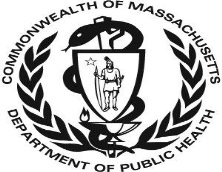     IF:	THEN:Your child with special health needs is close to turning 18 and is on SSIand (MassHealth.)Once your child turns 18, your income and resources (assets) will no longer count for his/ her SSI eligibility. Your child has met the Child Disability Standard for SSI eligibility before turning 18 and is currently receiving SSI/MassHealth benefits.Social Security Administration (SSA) will mail you a notice following your child’s 18th birthday to begin the ‘Adult Disability Standard Redetermination’ process. Your child must now qualify for SSI based on the Adult Standard of Disability.Your child turning 18 is not on SSI benefits because your income or resources were too high to qualify (but may or may not be receiving MassHealththrough the CommonHealth Program.)Once your child turns 18, apply for SSI to see if your child is now eligible for monthly cash benefits and automatic eligibility for MassHealth (with no monthly premium) based only on his/her income and resources. Your child with special health needs, age 18 or over, is found not to be eligible for SSI due to being over the income or resources limit, or not qualifying under the Adult Disability Standard.Your adult child can apply to CommonHealth by completing a MassHealth application plus the “Adult Disability Supplement” Form.  CommonHealth has no income or assets limit.      If found eligible, he/she will get MassHealth and may have to pay a monthly premium.  